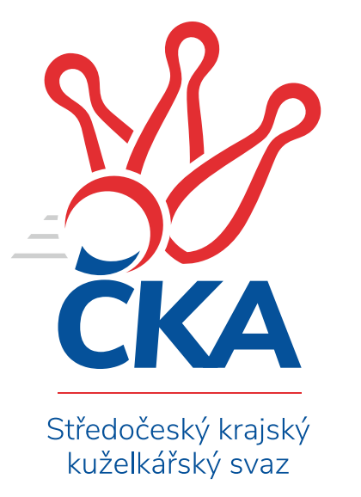 Soutěž: Středočeský krajský přebor I. třídy 2023/2024Kolo: 19Ročník: 2023/2024Datum: 8.3.2024Nejlepšího výkonu v tomto kole: 2719 dosáhlo družstvo: TJ Sparta Kutná Hora BSouhrnný přehled výsledků:KK Vlašim B	- TJ Kovohutě Příbram B	7:1	2643:2249	10.0:2.0	8.3.TJ Sokol Kostelec n.Č.l. A	- TJ Sparta Kutná Hora C	7:1	2679:2470	9.0:3.0	8.3.TJ Sparta Kutná Hora B	- KK Sadská B	4:4	2719:2648	8.0:4.0	8.3.Kuželky Tehovec B	- TJ Sokol Benešov C	2.5:5.5	2356:2387	5.0:7.0	8.3.KK Kolín B	- KK Kosmonosy C	2:6	2403:2549	5.0:7.0	8.3.Tabulka družstev:	1.	KK Sadská B	18	14	2	2	101.5 : 42.5 	138.5 : 77.5 	 2529	30	2.	KK Vlašim B	17	12	1	4	93.0 : 43.0 	121.0 : 83.0 	 2515	25	3.	TJ Sokol Kostelec n.Č.l. A	17	12	0	5	84.0 : 52.0 	115.5 : 88.5 	 2538	24	4.	KK Jiří Poděbrady B	17	11	0	6	79.5 : 56.5 	100.0 : 104.0 	 2501	22	5.	TJ Sparta Kutná Hora B	17	8	1	8	70.0 : 66.0 	109.0 : 95.0 	 2527	17	6.	KK Kosmonosy C	18	8	1	9	71.0 : 73.0 	107.0 : 109.0 	 2473	17	7.	KK Kolín B	17	7	1	9	58.0 : 78.0 	98.0 : 106.0 	 2470	15	8.	TJ Kovohutě Příbram B	17	6	1	10	49.5 : 86.5 	85.5 : 118.5 	 2349	13	9.	TJ Sokol Benešov C	18	5	0	13	51.5 : 92.5 	83.5 : 132.5 	 2428	10	10.	Kuželky Tehovec B	17	4	1	12	54.0 : 82.0 	94.5 : 109.5 	 2427	9	11.	TJ Sparta Kutná Hora C	17	4	0	13	48.0 : 88.0 	87.5 : 116.5 	 2466	8Podrobné výsledky kola: 	KK Vlašim B	2643	7:1	2249	TJ Kovohutě Příbram B	Leoš Chalupa	 	 244 	 203 		447 	 2:0 	 317 	 	148 	 169		Václav Kodet	Pavel Vojta	 	 224 	 212 		436 	 2:0 	 308 	 	139 	 169		Zdeňka Čistá	Jakub Hlaváček	 	 216 	 211 		427 	 2:0 	 412 	 	211 	 201		Milena Čapková	Luboš Zajíček	 	 230 	 264 		494 	 2:0 	 354 	 	173 	 181		Vladimír Pergl	Vlastimil Pírek	 	 228 	 219 		447 	 2:0 	 398 	 	186 	 212		Jaroslav Chmel	Jakub Chalupa	 	 186 	 206 		392 	 0:2 	 460 	 	234 	 226		Václav Šeflrozhodčí: Leoš ChalupaNejlepší výkon utkání: 494 - Luboš Zajíček 	TJ Sokol Kostelec n.Č.l. A	2679	7:1	2470	TJ Sparta Kutná Hora C	Miroslav Šplíchal	 	 229 	 214 		443 	 2:0 	 380 	 	199 	 181		Jana Abrahámová	Daniel Sus	 	 229 	 219 		448 	 2:0 	 407 	 	193 	 214		Markéta Lavická	Martin Malkovský	 	 207 	 223 		430 	 0:2 	 449 	 	215 	 234		Eva Renková	Jaroslava Soukenková	 	 250 	 217 		467 	 1:1 	 440 	 	220 	 220		Klára Miláčková	Miloslav Budský	 	 258 	 211 		469 	 2:0 	 394 	 	203 	 191		Hana Barborová	Veronika Šatavová	 	 210 	 212 		422 	 2:0 	 400 	 	198 	 202		Ivana Kopeckározhodčí: Martin ŠatavaNejlepší výkon utkání: 469 - Miloslav Budský 	TJ Sparta Kutná Hora B	2719	4:4	2648	KK Sadská B	Bohumír Kopecký	 	 202 	 225 		427 	 1:1 	 437 	 	225 	 212		Miloš Lédl	Vojtěch Kaucner	 	 232 	 218 		450 	 1:1 	 455 	 	230 	 225		Jan Suchánek	Daniel Brejcha	 	 210 	 245 		455 	 1:1 	 477 	 	233 	 244		Jan Svoboda	Adam Janda	 	 237 	 227 		464 	 2:0 	 408 	 	197 	 211		Marie Šturmová	Miroslav Kopecký	 	 240 	 233 		473 	 2:0 	 418 	 	216 	 202		Jan Dušek	František Tesař	 	 238 	 212 		450 	 1:1 	 453 	 	231 	 222		Jaroslav Hojkarozhodčí:  Vedoucí družstevNejlepší výkon utkání: 477 - Jan Svoboda 	Kuželky Tehovec B	2356	2.5:5.5	2387	TJ Sokol Benešov C	Jan Volhejn	 	 195 	 218 		413 	 1:1 	 392 	 	227 	 165		Karel Palát	Radek Hrubý	 	 181 	 190 		371 	 0:2 	 416 	 	219 	 197		Patrik Polach	Jan Cukr	 	 229 	 200 		429 	 2:0 	 363 	 	186 	 177		Miloslav Procházka	Eliška Anna Cukrová	 	 185 	 192 		377 	 0:2 	 424 	 	217 	 207		Karel Drábek	Tomáš Bílek	 	 181 	 178 		359 	 1:1 	 385 	 	211 	 174		Milan Kropáč	Adéla Čákorová	 	 206 	 201 		407 	 1:1 	 407 	 	220 	 187		Jitka Drábkovározhodčí: Jan CukrNejlepší výkon utkání: 429 - Jan Cukr 	KK Kolín B	2403	2:6	2549	KK Kosmonosy C	Rudolf Zborník	 	 211 	 193 		404 	 2:0 	 391 	 	209 	 182		Sabrina Zapletalová	Ladislav Hetcl st.	 	 209 	 195 		404 	 0:2 	 424 	 	215 	 209		Ondřej Majerčík	Milan Moták	 	 158 	 194 		352 	 0:2 	 484 	 	239 	 245		Jiří Buben	Dalibor Mierva	 	 209 	 192 		401 	 1:1 	 404 	 	173 	 231		Jiří Řehoř	Lukáš Vacek	 	 201 	 183 		384 	 0:2 	 423 	 	230 	 193		Renáta Vystrčilová	Ladislav Hetcl ml.	 	 238 	 220 		458 	 2:0 	 423 	 	216 	 207		Jiří Řehořrozhodčí: Dalibor MiervaNejlepší výkon utkání: 484 - Jiří BubenPořadí jednotlivců:	jméno hráče	družstvo	celkem	plné	dorážka	chyby	poměr kuž.	Maximum	1.	Roman Weiss 	KK Kolín B	460.17	299.5	160.6	1.5	6/7	(485)	2.	Daniel Brejcha 	TJ Sparta Kutná Hora B	451.88	312.2	139.7	5.1	6/6	(490)	3.	Jitka Bulíčková 	TJ Sparta Kutná Hora C	448.34	303.6	144.8	4.0	6/7	(505)	4.	Vladislav Pessr 	KK Vlašim B	442.67	301.6	141.1	6.0	6/7	(466)	5.	Karel Drábek 	TJ Sokol Benešov C	438.61	303.8	134.9	4.5	6/8	(482)	6.	Eva Renková 	TJ Sparta Kutná Hora C	437.92	299.5	138.4	5.8	7/7	(494)	7.	Jan Cukr 	Kuželky Tehovec B	436.45	297.0	139.5	6.0	7/8	(473)	8.	Daniel Sus 	TJ Sokol Kostelec n.Č.l. A	435.46	303.1	132.3	6.7	7/7	(486)	9.	Jan Dušek 	KK Sadská B	435.25	300.4	134.8	5.1	6/7	(459)	10.	Jan Svoboda 	KK Sadská B	433.96	294.3	139.7	4.5	7/7	(499)	11.	Jan Renka  ml.	KK Sadská B	433.19	297.3	135.9	5.6	5/7	(481)	12.	Jitka Drábková 	TJ Sokol Benešov C	432.33	294.5	137.8	5.6	8/8	(479)	13.	Renáta Vystrčilová 	KK Kosmonosy C	431.08	296.6	134.5	6.7	6/8	(458)	14.	Adam Janda 	TJ Sparta Kutná Hora B	430.83	304.4	126.5	6.5	5/6	(505)	15.	Jiří Řehoř 	KK Kosmonosy C	429.31	298.1	131.2	8.3	8/8	(487)	16.	Jaroslav Hojka 	KK Sadská B	429.21	301.5	127.7	6.5	7/7	(494)	17.	Martin Šatava 	TJ Sokol Kostelec n.Č.l. A	428.59	295.8	132.7	5.6	6/7	(467)	18.	Petr Kříž 	TJ Kovohutě Příbram B	426.31	294.4	132.0	7.2	7/8	(457)	19.	Pavel Vojta 	KK Vlašim B	425.87	298.1	127.7	5.6	7/7	(470)	20.	Jitka Vavřinová 	KK Jiří Poděbrady B	425.74	292.3	133.5	7.5	7/7	(511)	21.	Václav Šefl 	TJ Kovohutě Příbram B	424.74	296.0	128.8	7.3	8/8	(460)	22.	Jiří Buben 	KK Kosmonosy C	424.74	290.0	134.8	5.2	6/8	(486)	23.	Ladislav Hetcl  st.	KK Kolín B	423.21	294.5	128.7	6.4	7/7	(445)	24.	Adéla Čákorová 	Kuželky Tehovec B	422.75	286.6	136.1	7.2	7/8	(455)	25.	Klára Miláčková 	TJ Sparta Kutná Hora C	421.48	293.8	127.7	9.1	5/7	(471)	26.	Miroslav Kopecký 	TJ Sparta Kutná Hora B	421.29	296.8	124.5	11.2	4/6	(473)	27.	Dušan Richter 	KK Jiří Poděbrady B	419.79	299.0	120.8	8.5	7/7	(443)	28.	Martin Malkovský 	TJ Sokol Kostelec n.Č.l. A	419.74	292.0	127.8	7.2	6/7	(458)	29.	Jindřiška Svobodová 	KK Kosmonosy C	419.61	293.6	126.0	6.7	8/8	(472)	30.	Vladimír Klindera 	KK Jiří Poděbrady B	418.14	294.7	123.5	8.0	7/7	(474)	31.	Jiří Halfar 	TJ Sparta Kutná Hora B	416.65	294.3	122.3	8.1	6/6	(444)	32.	Jan Volhejn 	Kuželky Tehovec B	416.38	294.2	122.2	7.0	8/8	(482)	33.	Miloslav Budský 	TJ Sokol Kostelec n.Č.l. A	415.78	291.2	124.6	6.8	7/7	(497)	34.	Miroslav Šplíchal 	TJ Sokol Kostelec n.Č.l. A	415.56	287.6	127.9	10.4	7/7	(466)	35.	Ivana Kopecká 	TJ Sparta Kutná Hora C	415.21	286.0	129.2	8.5	6/7	(445)	36.	Svatopluk Čech 	KK Jiří Poděbrady B	414.90	288.7	126.2	8.0	7/7	(470)	37.	Bohumír Kopecký 	TJ Sparta Kutná Hora B	413.44	291.4	122.1	10.1	6/6	(455)	38.	Jakub Moučka 	KK Kolín B	413.24	290.4	122.8	10.5	5/7	(462)	39.	Ondřej Majerčík 	KK Kosmonosy C	412.95	284.8	128.1	7.2	8/8	(460)	40.	Jiří Miláček 	KK Jiří Poděbrady B	412.91	290.2	122.7	7.4	5/7	(487)	41.	Patrik Polach 	TJ Sokol Benešov C	412.38	293.6	118.8	9.0	8/8	(447)	42.	Jiří Kadleček 	KK Vlašim B	410.99	295.0	116.0	9.0	5/7	(468)	43.	Ondřej Šustr 	KK Jiří Poděbrady B	410.21	285.3	125.0	7.7	6/7	(482)	44.	Jaroslava Soukenková 	TJ Sokol Kostelec n.Č.l. A	410.09	284.0	126.1	7.5	7/7	(491)	45.	Tomáš Bílek 	Kuželky Tehovec B	409.92	287.6	122.4	9.2	6/8	(428)	46.	Simona Kačenová 	KK Vlašim B	409.57	290.4	119.1	9.4	5/7	(462)	47.	Miloš Lédl 	KK Sadská B	408.29	287.8	120.5	7.4	7/7	(453)	48.	Karel Palát 	TJ Sokol Benešov C	407.34	285.2	122.1	10.0	6/8	(444)	49.	Jan Suchánek 	KK Sadská B	404.08	285.6	118.5	10.1	5/7	(455)	50.	Jan Urban 	KK Vlašim B	402.20	279.3	122.9	9.5	5/7	(440)	51.	Milena Čapková 	TJ Kovohutě Příbram B	401.84	284.2	117.7	9.4	7/8	(445)	52.	Vojtěch Kaucner 	TJ Sparta Kutná Hora B	401.40	284.4	117.0	10.5	6/6	(476)	53.	Jaroslav Chmel 	TJ Kovohutě Příbram B	400.83	276.8	124.0	8.8	7/8	(442)	54.	Lukáš Vacek 	KK Kolín B	397.40	282.8	114.7	11.9	5/7	(447)	55.	Jiří Řehoř 	KK Kosmonosy C	395.57	283.4	112.1	11.6	8/8	(446)	56.	Tomáš Pekař 	KK Kolín B	393.71	283.5	110.2	12.3	7/7	(429)	57.	Markéta Lavická 	TJ Sparta Kutná Hora C	391.08	275.0	116.1	9.8	5/7	(431)	58.	Jana Abrahámová 	TJ Sparta Kutná Hora C	387.84	276.3	111.5	10.8	5/7	(448)	59.	Ladislav Dytrych 	KK Kosmonosy C	384.42	273.2	111.3	11.3	6/8	(426)	60.	Jan Hrubý 	Kuželky Tehovec B	383.90	272.6	111.3	11.3	6/8	(397)	61.	Václav Kodet 	TJ Kovohutě Příbram B	383.76	274.8	108.9	11.8	7/8	(432)	62.	Rudolf Zborník 	KK Kolín B	383.41	271.2	112.3	10.4	7/7	(432)	63.	Eliška Anna Cukrová 	Kuželky Tehovec B	375.07	275.6	99.5	16.1	8/8	(408)	64.	Milan Kropáč 	TJ Sokol Benešov C	371.56	265.8	105.8	16.1	8/8	(417)	65.	Miloslav Procházka 	TJ Sokol Benešov C	367.54	267.5	100.0	13.2	7/8	(418)		Jaroslav Kazda 	KK Jiří Poděbrady B	477.00	307.0	170.0	3.0	1/7	(477)		Ladislav Hetcl  ml.	KK Kolín B	463.67	296.1	167.6	2.4	3/7	(497)		Jan Renka  st.	KK Sadská B	458.63	302.8	155.8	3.8	4/7	(501)		Lukáš Štich 	KK Jiří Poděbrady B	456.83	308.6	148.3	4.8	4/7	(502)		Vladimír Matějka 	Kuželky Tehovec B	449.83	301.0	148.8	3.3	3/8	(490)		Veronika Šatavová 	TJ Sokol Kostelec n.Č.l. A	448.71	301.3	147.4	4.5	4/7	(483)		František Tesař 	TJ Sparta Kutná Hora B	446.13	303.0	143.1	3.5	1/6	(495)		Pavel Zimmerhakl 	KK Kosmonosy C	441.00	316.0	125.0	9.0	1/8	(441)		Vlastimil Pírek 	KK Vlašim B	439.17	301.5	137.7	6.7	3/7	(454)		Miroslav Drábek 	TJ Sokol Benešov C	436.58	312.1	124.5	6.8	4/8	(453)		Luboš Zajíček 	KK Vlašim B	435.00	299.5	135.5	7.7	3/7	(494)		Václav Pufler 	TJ Sparta Kutná Hora B	426.38	307.2	119.2	11.9	3/6	(456)		Milan Černý 	KK Vlašim B	424.42	299.5	124.9	6.5	4/7	(456)		Dalibor Mierva 	KK Kolín B	423.00	292.8	130.2	6.7	4/7	(462)		Marie Váňová 	KK Vlašim B	421.00	296.8	124.3	6.8	2/7	(434)		Jakub Hlaváček 	KK Vlašim B	417.78	289.9	127.9	7.2	3/7	(432)		Marie Šturmová 	KK Sadská B	414.21	282.2	132.0	8.2	4/7	(461)		Tomáš Hašek 	KK Vlašim B	413.33	293.0	120.3	7.0	3/7	(421)		Pavel Vykouk 	KK Vlašim B	410.56	297.8	112.8	8.7	3/7	(437)		Natálie Krupková 	KK Kolín B	407.00	268.0	139.0	9.0	1/7	(407)		Leoš Chalupa 	KK Vlašim B	404.25	286.5	117.8	7.3	2/7	(447)		Sabrina Zapletalová 	KK Kosmonosy C	400.50	290.0	110.5	11.5	2/8	(415)		Jan Procházka 	Kuželky Tehovec B	395.50	270.5	125.0	11.8	4/8	(433)		Luboš Trna 	KK Vlašim B	392.50	288.5	104.0	12.5	2/7	(428)		Jakub Chalupa 	KK Vlašim B	392.00	268.0	124.0	10.0	1/7	(392)		David Dvořák 	TJ Sokol Benešov C	391.75	282.0	109.8	11.3	1/8	(435)		Hana Barborová 	TJ Sparta Kutná Hora C	391.75	283.5	108.3	11.0	4/7	(395)		Vladislav Tajč 	KK Kosmonosy C	390.50	271.0	119.5	7.0	2/8	(409)		Petra Gütterová 	KK Jiří Poděbrady B	389.00	274.0	115.0	10.0	1/7	(389)		Jonathan Mensatoris 	KK Kolín B	385.00	281.0	104.0	13.0	1/7	(385)		František Pícha 	KK Vlašim B	383.00	278.0	105.0	13.0	1/7	(383)		Marie Adamcová 	TJ Sparta Kutná Hora C	378.50	276.3	102.3	10.3	2/7	(384)		Milan Moták 	KK Kolín B	374.00	262.8	111.2	10.7	2/7	(386)		Vladimír Pergl 	TJ Kovohutě Příbram B	372.24	264.8	107.4	10.5	5/8	(391)		Zdeňka Vokolková 	TJ Sparta Kutná Hora C	370.67	263.8	106.9	6.2	3/7	(437)		Miloš Brenning 	TJ Kovohutě Příbram B	366.88	270.4	96.5	14.0	4/8	(400)		Ivan Vondrák 	TJ Sokol Benešov C	350.67	243.5	107.2	14.8	3/8	(384)		Daniel Janeček 	TJ Sparta Kutná Hora B	350.00	256.0	94.0	18.0	1/6	(350)		Radek Hrubý 	Kuželky Tehovec B	343.00	250.5	92.5	16.5	2/8	(371)		Zdeňka Čistá 	TJ Kovohutě Příbram B	306.67	233.0	73.7	21.3	3/8	(327)Sportovně technické informace:Starty náhradníků:registrační číslo	jméno a příjmení 	datum startu 	družstvo	číslo startu26496	Jakub Hlaváček	08.03.2024	KK Vlašim B	3x26494	Jakub Chalupa	08.03.2024	KK Vlašim B	1x2418	Leoš Chalupa	08.03.2024	KK Vlašim B	1x
Hráči dopsaní na soupisku:registrační číslo	jméno a příjmení 	datum startu 	družstvo	23932	Sabrina Zapletalová	08.03.2024	KK Kosmonosy C	Program dalšího kola:20. kolo14.3.2024	čt	18:00	TJ Sparta Kutná Hora C - Kuželky Tehovec B	15.3.2024	pá	17:00	TJ Kovohutě Příbram B - TJ Sokol Kostelec n.Č.l. A	15.3.2024	pá	17:00	KK Jiří Poděbrady B - KK Vlašim B	15.3.2024	pá	17:30	TJ Sokol Benešov C - KK Kolín B	15.3.2024	pá	18:00	KK Kosmonosy C - TJ Sparta Kutná Hora B				KK Sadská B - -- volný los --	Nejlepší šestka kola - absolutněNejlepší šestka kola - absolutněNejlepší šestka kola - absolutněNejlepší šestka kola - absolutněNejlepší šestka kola - dle průměru kuželenNejlepší šestka kola - dle průměru kuželenNejlepší šestka kola - dle průměru kuželenNejlepší šestka kola - dle průměru kuželenNejlepší šestka kola - dle průměru kuželenPočetJménoNázev týmuVýkonPočetJménoNázev týmuPrůměr (%)Výkon3xLuboš ZajíčekVlašim B4943xLuboš ZajíčekVlašim B118.444942xJiří BubenKosmonosy C4842xJiří BubenKosmonosy C115.274847xJan SvobodaSadská B4774xJan SvobodaSadská B113.64772xMiroslav KopeckýKutná Hora B4732xMiroslav KopeckýKutná Hora B112.654735xMiloslav BudskýKostelec nČl A4695xAdam JandaKutná Hora B110.54643xJaroslava SoukenkováKostelec nČl A4672xVáclav ŠeflPříbram B110.29460